О внесении изменений в постановление администрации                      Свечинского района от 29.08.2013 № 723В соответствии со статьями 7, 43 Федерального закона от 06.10.2003                № 131-ФЗ «Об общих принципах организации местного самоуправления в Российской Федерации», руководствуясь постановлением администрации Свечинского района Кировской области от 29.12.2014 № 1169 «О разработке, реализации и оценке эффективности муниципальных программ", администрация Свечинского района ПОСТАНОВЛЯЕТ:1. Внести и утвердить изменения в муниципальной программе «Управление муниципальным имуществом муниципального образования Свечинский муниципальный район Кировской области», утвержденной постановлением администрации Свечинского района от 29.08.2013 № 723 «Об утверждении муниципальной программы «Управление муниципальным имуществом муниципального образования Свечинский муниципальный район Кировской области» (далее – Муниципальная программа). Прилагаются. 2. Опубликовать настоящее постановление  на Интернет-сайте муниципального образования  Свечинский муниципальный район Кировской области.Глава Свечинского района                            Н.Д. БусыгинУТВЕРЖДЕНЫпостановлением  администрацииСвечинского района от 25.12.2017 №  699Изменения в муниципальной программе «Управление муниципальным имуществом муниципального образования Свечинский муниципальный район Кировской области» 1. Раздел паспорта Муниципальной программы  изложить в новой редакции:2. Раздел 4 Муниципальной программы «Ресурсное обеспечение муниципальной программы» изложить в новой редакции:«4. Ресурсное обеспечение Муниципальной программыФинансовое обеспечение реализации муниципальной программы осуществляется за счет средств местного бюджета Свечинского района. Финансирование муниципальной программы будет осуществляться по направлению "прочие расходы".Объем ежегодных расходов, связанных с финансовым обеспечением муниципальной программы, устанавливается решением районной Думы об утверждении районного бюджета на очередной финансовый год и плановый период.Общий объем ассигнований на реализацию муниципальной программы за счет средств местного бюджета составит 2580,8 тыс. рублей.Объемы финансирования муниципальной программы уточняются ежегодно при формировании районного бюджета на очередной финансовый год и плановый период.Расходы на реализацию Муниципальной программы за счет средств всех источников финансирования приведены в приложении № 1 к Муниципальной программе.»3. В разделе 6 таблицу «Целевые показатели эффективности реализации муниципальной программы» изложить в следующей редакции:«Таблица №14. Приложение № 1 к Муниципальной программе «Расходы на реализацию муниципальной программы за счет средств всех источников финансирования» изложить в новой редакции. Прилагается.Приложение №1    к Муниципальной программе«Управление муниципальным имуществом муниципального образования Свечинский муниципальный район Кировской области»РАСХОДЫНА РЕАЛИЗАЦИЮ МУНИЦИПАЛЬНОЙ ПРОГРАММЫЗА СЧЕТ СРЕДСТВ ВСЕХ ИСТОЧНИКОВ ФИНАНСИРОВАНИЯ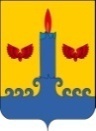 АДМИНИСТРАЦИЯ  СВЕЧИНСКОГО РАЙОНА  КИРОВСКОЙ  ОБЛАСТИПОСТАНОВЛЕНИЕПОСТАНОВЛЕНИЕАДМИНИСТРАЦИЯ  СВЕЧИНСКОГО РАЙОНА  КИРОВСКОЙ  ОБЛАСТИПОСТАНОВЛЕНИЕПОСТАНОВЛЕНИЕАДМИНИСТРАЦИЯ  СВЕЧИНСКОГО РАЙОНА  КИРОВСКОЙ  ОБЛАСТИПОСТАНОВЛЕНИЕПОСТАНОВЛЕНИЕАДМИНИСТРАЦИЯ  СВЕЧИНСКОГО РАЙОНА  КИРОВСКОЙ  ОБЛАСТИПОСТАНОВЛЕНИЕПОСТАНОВЛЕНИЕ25.12.2017№699пгт Свеча пгт Свеча пгт Свеча пгт Свеча Ответственный исполнитель программыотдел по имуществу и земельным ресурсам администрации района                                        Соисполнители муниципальной программыотсутствуют Наименование подпрограммыотсутствуетЦели муниципальной программы- Увеличение    доходов    бюджета    муниципального
образования  Свечинский   муниципальный район Кировской области,   на    основе эффективного управления муниципальным  имуществом  - обеспечение реализации полномочий органов местного самоуправления  Задачи муниципальной программы- обеспечение    полноты    и    достоверности     учета муниципального  имущества района- разграничение  муниципального имущества  района  целях; - обеспечения исполнения функций местного самоуправления                              - обеспечение полноты и  своевременности  поступления  в районный бюджет  части  чистой   прибыли   муниципальных унитарных предприятий                         - приватизация муниципального  имущества  района,  не участвующего  в  обеспечении   исполнения   полномочий местного самоуправления  района  и осуществлении деятельности  муниципальных учреждений                                           -  максимальное  вовлечение  в  оборот   муниципального имущества района                                    - предоставление свободного имущества  через  проведение процедуры торгов на право заключения  договора  аренды муниципального имущества района               - обеспечение контроля за использованием и  сохранностью муниципального имущества района,  закрепленного  за муниципальными  унитарными предприятиями и муниципальными учреждениями-   регистрация   права    собственности муниципального образования района на земельные участки - проведение технической инвентаризации объектов недвижимости, имеющихся в муниципальной собственностиЦелевые показатели эффективности реализации муниципальной программы - доходы от сдачи муниципального имущества в аренду- доходы от арендной платы на земельные участки- доходы от продажи муниципального имущества- доходы от продажи земельных участков- выполнение плана проведения проверок (доля проведенных плановых проверок в процентах общего количества запланированных проверок сфере земельного законодательства)  Этапы и сроки        реализации
муниципальной программы 2016-2020 годыРазделение  реализации  муниципальной  программы  на этапы не предусматривается                                                                      Объемы ассигнований  муниципальной программыОбщий объем финансирования программы составит 2580,8 тыс. руб. за  счет средств районного бюджета, в том числе в  2016 году –476,6 тыс.рублей; 2017 году – 227,0 тыс.рублей;  2018 году –722,0 тыс.рублей; 2019 году – 577,6 тыс.рублей; 2020 году – 577,6 тыс.рублей.Ожидаемые конечные результаты реализации муниципальной программыПри реализации мероприятий муниципальной программы предполагается достичь в 2017 году следующих результатов – доходы от использования муниципального имущества, в том числе:от аренды муниципального имущества– 1303,9 тыс. руб., от продажи муниципального имущества – 149,5 тыс. руб., от аренды земельных участков – 826,8 тыс. руб., от продажи земельных участков – 65,1 тыс. руб-выполнение плана проведения проверок (доля проведенных плановых проверок в процентах общего количества запланированных проверок сфере земельного законодательства) - 100  %          N 
п/п   Наименование    
    программы,     
   наименование    
    показателя     Значение показателей эффективностиЗначение показателей эффективностиЗначение показателей эффективностиЗначение показателей эффективностиЗначение показателей эффективностиЗначение показателей эффективностиЗначение показателей эффективностиN 
п/п   Наименование    
    программы,     
   наименование    
    показателя     2014  год
2015 год 2016
 год   2017 
 год   2018 
 год  2019 год2020 год«Управление муниципальным имуществом муниципального образования Свечинский муниципальный район Кировской области» на 2016 – 2020 годы«Управление муниципальным имуществом муниципального образования Свечинский муниципальный район Кировской области» на 2016 – 2020 годы«Управление муниципальным имуществом муниципального образования Свечинский муниципальный район Кировской области» на 2016 – 2020 годы«Управление муниципальным имуществом муниципального образования Свечинский муниципальный район Кировской области» на 2016 – 2020 годы«Управление муниципальным имуществом муниципального образования Свечинский муниципальный район Кировской области» на 2016 – 2020 годы«Управление муниципальным имуществом муниципального образования Свечинский муниципальный район Кировской области» на 2016 – 2020 годы«Управление муниципальным имуществом муниципального образования Свечинский муниципальный район Кировской области» на 2016 – 2020 годы«Управление муниципальным имуществом муниципального образования Свечинский муниципальный район Кировской области» на 2016 – 2020 годы1. Доходы от сдачи муниципального имущества в аренду (вместе с прочими доходами),  тыс.руб2851,92826,41565,51419,21161,31207,71256,02. Доходы от продажи муниципального имущества, тыс.руб2475,4200,0297,41048,7245,8100,0100,03. Доходы от аренды земельных участков, тыс.руб1439,9960,51041,31116,8860,2830,7820,34. Доходы от продажи земельных участков, тыс.руб1126,067,1231,067,343,244,4104,45.Выполнение плана проведения проверок (доля проведенных плановых проверок в процентах общего количества запланированных проверок сфере земельного законодательства) ,%100100100100100100100№ п/пСтатус   Наименование  
Муниципальной
программы  
   Главный распорядитель бюджетных средств Ответственный 
  исполнитель  Источники финансированияРасходы (тыс. рублей)Расходы (тыс. рублей)Расходы (тыс. рублей)Расходы (тыс. рублей)Расходы (тыс. рублей)Расходы (тыс. рублей)№ п/пСтатус   Наименование  
Муниципальной
программы  
   Главный распорядитель бюджетных средств Ответственный 
  исполнитель  Источники финансирования2016 год2017 год2018 год2019 год2020 годитого1.Муниципальная программа«Управление муниципальным имуществом муниципального образования Свечинский муниципальный район Кировской области отдел по имуществу и земельным ресурсам        отдел по имуществу и земельным ресурсам        итого476,6149,0,0722,0577,6577,62502,81.Муниципальная программа«Управление муниципальным имуществом муниципального образования Свечинский муниципальный район Кировской области отдел по имуществу и земельным ресурсам        отдел по имуществу и земельным ресурсам        районный бюджет476,6149,0722,0277,6277,62502,81.1отдельное мероприятиеПриобретение муниципального имущества в лизинготдел по имуществу и земельным ресурсам        отдел по имуществу и земельным ресурсам        районный бюджет0,00,0400,0300,0300,01000,0